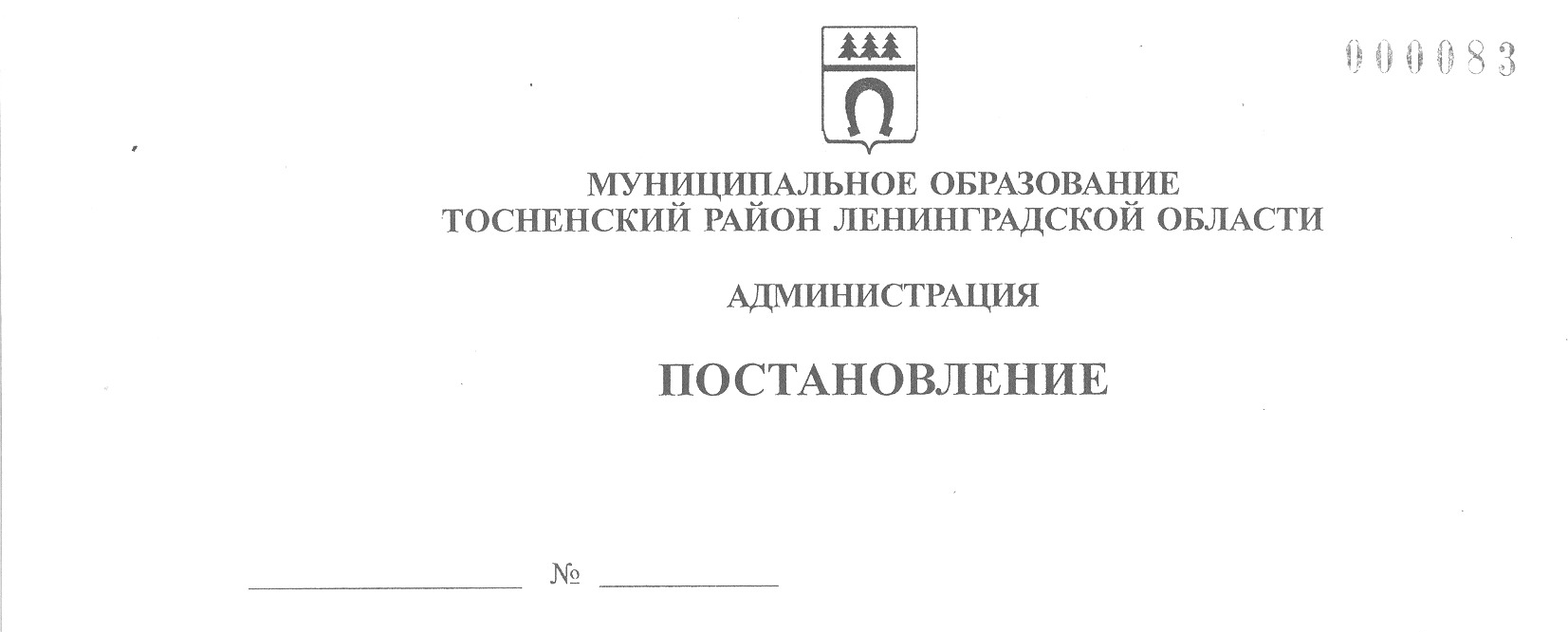 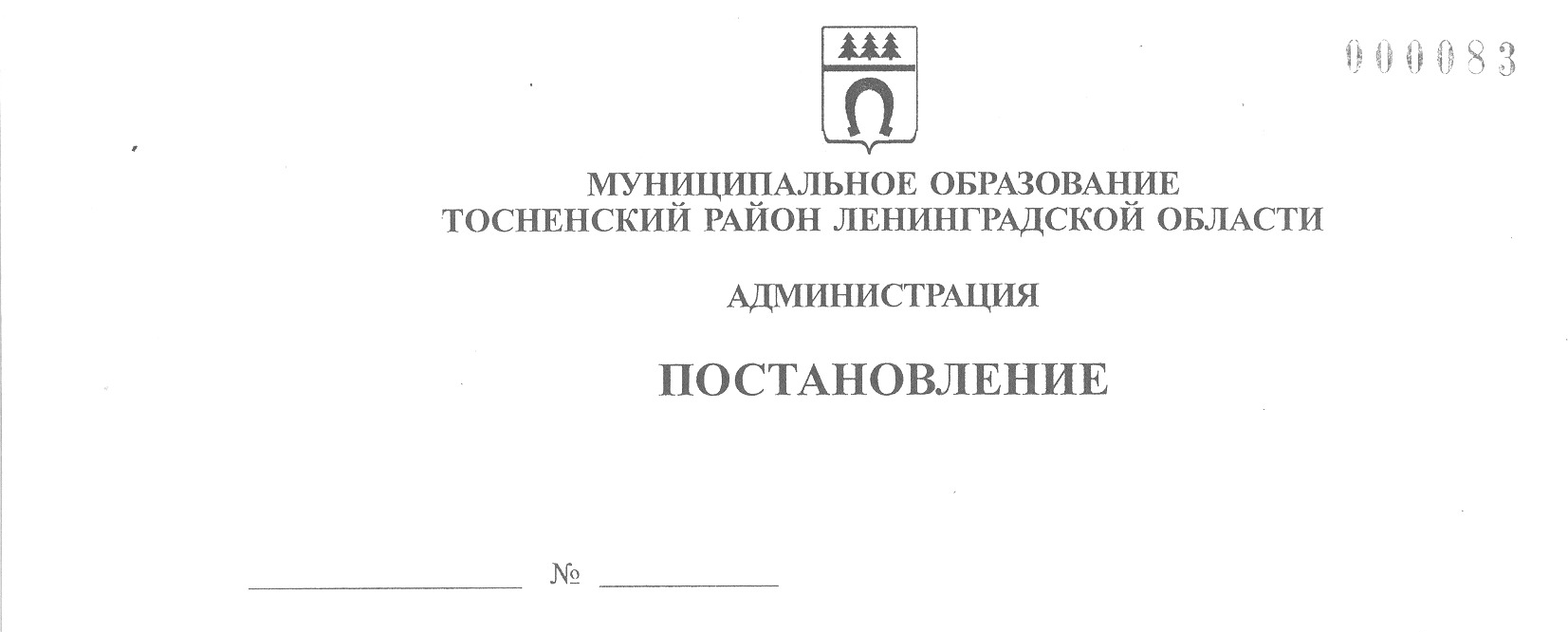 02.06.2020                                953-паО подготовке предложений о внесении изменений  в Генеральный план Тельмановского сельского поселения Тосненского района Ленинградской области В соответствии со ст. 14 Федерального закона от 06.10.2003 № 131-ФЗ «Об общих принципах организации местного самоуправления в Российской Федерации», п. 1 ст. 8, ст. 24 Градостроительного кодекса Российской Федерации, с учетом Генерального плана Тельмановского сельского поселения Тосненского района Ленинградской области, утвержденного постановлением Правительства Ленинградской области от 04.12.2017 № 555, в целях обеспечения устойчивого развития территории Тельмановского сельского поселения Тосненского района Ленинградской области, с учетом предложений физических и юридических лиц о внесении изменений в Генеральный план Тельмановского сельского поселения администрация муниципального образования Тосненский район Ленинградской области ПОСТАНОВЛЯЕТ:Подготовить предложения о внесении изменений в Генеральный план Тельмановского сельского поселения Тосненского района Ленинградской области (далее – Проект).Назначить ответственным за подготовку Проекта комитет по архитектуре и градостроительству администрации муниципального образования Тосненский район Ленинградской области.Комитету по архитектуре и градостроительству администрации муниципального образования Тосненский район Ленинградской области  направить в пресс-службу комитета по организационной работе, местному самоуправлению, межнациональным и межконфессиональным отношениям администрации муниципального образования Тосненский район Ленинградской области настоящее постановление для официального опубликования и обнародования в порядке установленном Уставом муниципального образования Тосненский район Ленинградской области.Пресс-службе комитета по организационной работе, местному самоуправлению, межнациональным и межконфессиональным отношениям администрации муниципального образования Тосненский район Ленинградской области обеспечить официальное опубликование и обнародование  данного постановления в порядке, установленном Уставом муниципального образования Тосненский район Ленинградской области, не позднее десяти дней с даты принятия настоящего постановления.Контроль за исполнением постановления возложить на заместителя главы администрации муниципального образования Тосненский район Ленинградской области Ануфриева О.А.Глава администрации                               					      А.Г. КлементьевТульчинская Юлия Игоревна, 8(81361)200427 га